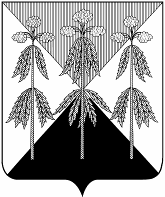 Руководителям ОООтдел образования комитета по социальным вопросам администрации муниципального образования  Кимовский район информирует о программе целевого приема в ведущие технические вузы Москвы по направлению от предприятия ФГУП «Центральный научно-исследовательский институт машиностроения».Обучение в рамках целевого приема осуществляется на бюджетной основе. Предприятие заключает с абитуриентом договор до начала работы приемных комиссий вузов. Студенты имеют возможность получать дополнительную стипендию от предприятия. По окончании обучения молодым специалистам необходимо отработать на предприятии не менее 
3-х лет.Предприятие гарантирует:прохождение учебных практик на предприятии во время учёбы; содействие в выполнении курсовых и дипломной работ; возможность, начиная с 4 курса, совмещать учебу в вузе и работу 
на предприятии; интересную и перспективную работу по специальности; возможность профессионального роста и продолжение обучения 
в магистратуре и аспирантуре предприятия. Информацию по целевому обучению можно получить: на сайте предприятия www.tsniimash.ru; по контактным телефонам отдела профессиональной ориентации кадровой службы: +7 (495) 513-56-54, 513-40-02, 513-59-28. Заполненные анкеты присылать по эл. почте: ok@tsniimash.ru.Просим довести указанную информацию выпускникам общеобразовательных организаций. Начальник отдела образованиякомитета по социальным вопросам				Ж.Б. ЕвсееваИсп. Бобкова И.С.тел: (48735) 5-38-41Приложение № 1   к письму отдела образования комитета по социальным вопросамадминистрации МО Кимовский районот 12.12.2016 г.  №05-01-09/1972Пришлите заполненную анкету на адрес электронной почты:ok@tsniimash.ru с пометкой: «Анкета учащегося 11 класса»АНКЕТАучащегося 11 классаВсе поля обязательны для заполнения!Благодарим Вас за заполнение анкеты!Тульская областьАдминистрация муниципального образования Кимовский районотдел образованиякомитета по социальнымвопросам     Адрес: 301720, Тульская область,           г.Кимовск, ул. Павлова, д. 19     Телефон-факс:   (48735) 5-45-64От    12.12.2016 г.  №05-01-09/1972Приложения: Анкета учащегося 11 класса – на 1 л. в 1 экз. Перечень вузов – на 1 л. в 1 экз. ФамилияИмяОтчествоДата  рожденияМесто жительствагород:Место жительстваобласть:Место учебы: городшкола/гимназия/лицей  №…класс (укажите направленность, если класс профильный)ВУЗ, который выбираетеФакультетСпециальность/направление подготовкиУчастие в олимпиадах, дающих право на поступление вне конкурсаПо каким предметам намерены сдать ЕГЭУкажите годовые отметки за 10 кл.математикафизикаКонтактный телефонФИО одного из родителейКонтактный телефон родителейАдрес электронной почтыПочему Вы выбираете именно эту специальность?